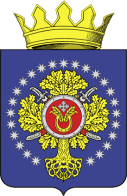 УРЮПИНСКИЙ МУНИЦИПАЛЬНЫЙ РАЙОНВОЛГОГРАДСКОЙ ОБЛАСТИУРЮПИНСКАЯ  РАЙОННАЯ  ДУМА                                                   (2019 г. – 2024 г.)ИНФОРМАЦИЯ О РЕЗУЛЬТАТАХ ПРОВЕДЕНИЯОПРОСА ДЕПУТАТОВ УРЮПИНСКОЙ РАЙОННОЙ ДУМЫ ПРИ ПРИНЯТИИ РЕШЕНИЙ ПО ПРОЕКТАМ РЕШЕНИЙ УРЮПИНСКОЙ РАЙОННОЙ ДУМЫ21 июля 2021 года                                                                              г. Урюпинск        Опрос депутатов Урюпинской районной Думы по проектам решений Урюпинской районной Думы проводился в соответствии с решением Урюпинской районной Думы от 06 апреля 2020 года № 8/74 «Об отдельных вопросах деятельности Урюпинской районной Думы в период действия на территории Волгоградской области режима повышенной готовности или чрезвычайной ситуации в условиях распространения новой коронавирусной инфекции (COVID-2019)», распоряжением председателя Урюпинской районной Думы от 16 июля 2021 года № 12 «О проведении опроса депутатов Урюпинской районной Думы по проектам решений Урюпинской районной Думы».        Период проведения опроса депутатов Урюпинской районной Думы:       с 19 июля 2021 года до 14 часов 00 минут 21 июля 2021 года.        Результаты проведения опроса депутатов Урюпинской районной Думы при принятии решений по проектам решения Урюпинской районной Думы определены на основании данных опросных листов депутатов Урюпинской районной Думы, поступивших в районную Думу.        По состоянию на 14 часов 00 минут 21 июля 2021 года в проведении опроса приняли участие 33 депутата Урюпинской районной Думы, не участвовало в опросе 7 депутатов.Проекты решений Урюпинской районной Думы,по которым решения принимаются методом опросадепутатов Урюпинской районной Думы        1. Об утверждении отчета об исполнении бюджета Урюпинского муниципального района за 2020 год;        2. Об исполнении бюджета Урюпинского муниципального района за первое полугодие 2021 года;        3. Об использовании средств муниципального дорожного фонда Урюпинского муниципального района за первое полугодие 2021 года;        4. О внесении изменений в Положение о бюджете Урюпинского муниципального района на 2021 год и плановый период 2022 и 2023 годов;        5. О внесении изменений в решения Урюпинской районной Думы, регламентирующие порядок предоставления из бюджета Урюпинского муниципального района бюджетам сельских поселений, входящих в состав Урюпинского муниципального района, иных межбюджетных трансфертов на развитие общественной, социальной и инженерной инфраструктуры муниципального значения;        6. О внесении изменений в  Порядок назначения и проведения опроса граждан в Урюпинском муниципальном районе, утвержденный решением Урюпинской районной Думы от 29 мая 2020 года № 95;        7. О награждении Почетной грамотой Урюпинской районной Думы           С.В. Поповой;        8. О награждении Почетной грамотой Урюпинской районной Думы          А.П. Щепетновой;        9. О награждении Почетной грамотой Урюпинской районной Думы          О.Д. Земцовой;        10. О награждении Почетной грамотой Урюпинской районной Думы      Т.Д. Калачевой;        11. О награждении Почетной грамотой Урюпинской районной Думы       В.В. Сказоватовой;        12. О награждении Почетной грамотой Урюпинской районной Думы       Г.С. Дьяковой;               13. О награждении Почетной грамотой Урюпинской районной Думы       Н.И. Николаевой;              14. О награждении Почетной грамотой Урюпинской районной Думы М.П. Локтионовой;              15. О награждении Почетной грамотой Урюпинской районной Думы    И.В. Алексеевой;              16. О награждении Почетной грамотой Урюпинской районной Думы    В.П. Киреева;              17. О награждении Почетной грамотой Урюпинской районной Думы      Л.И. Мазуровой.       Результаты проведения опроса депутатов Урюпинской районной Думы (УРД) при принятии решения по проекту решения Урюпинской районной Думы              ПредседательУрюпинской районной Думы                                                     Т.Е. МатыкинаНаименование проекта решения Урюпинской районной ДумыМнение депутатов УРДМнение депутатов УРДМнение депутатов УРДНаименование проекта решения Урюпинской районной Думы«За»«Против»«Воздержался»1. Об утверждении отчета об исполнении бюджета Урюпинского муниципального района за 2020 год321Решение № 237 принято большинством голосов от установленной численности депутатов Урюпинской районной Думы (прилагается)Решение № 237 принято большинством голосов от установленной численности депутатов Урюпинской районной Думы (прилагается)Решение № 237 принято большинством голосов от установленной численности депутатов Урюпинской районной Думы (прилагается)Решение № 237 принято большинством голосов от установленной численности депутатов Урюпинской районной Думы (прилагается)Наименование проекта решения Урюпинской районной ДумыМнение депутатов УРДМнение депутатов УРДМнение депутатов УРДНаименование проекта решения Урюпинской районной Думы«За»«Против»«Воздержался»2. Об исполнении бюджета Урюпинского муниципального района за первое полугодие 2021 года321Решение № 238 принято большинством голосов от установленной численности депутатов Урюпинской районной Думы (прилагается)Решение № 238 принято большинством голосов от установленной численности депутатов Урюпинской районной Думы (прилагается)Решение № 238 принято большинством голосов от установленной численности депутатов Урюпинской районной Думы (прилагается)Решение № 238 принято большинством голосов от установленной численности депутатов Урюпинской районной Думы (прилагается)Наименование проекта решения Урюпинской районной ДумыМнение депутатов УРДМнение депутатов УРДМнение депутатов УРДНаименование проекта решения Урюпинской районной Думы«За»«Против»«Воздержался»3. Об использовании средств муниципального дорожного фонда Урюпинского муниципального района за первое полугодие 2021 года321Решение № 239 принято большинством голосов от установленной численности депутатов Урюпинской районной Думы (прилагается)Решение № 239 принято большинством голосов от установленной численности депутатов Урюпинской районной Думы (прилагается)Решение № 239 принято большинством голосов от установленной численности депутатов Урюпинской районной Думы (прилагается)Решение № 239 принято большинством голосов от установленной численности депутатов Урюпинской районной Думы (прилагается)Наименование проекта решения Урюпинской районной ДумыМнение депутатов УРДМнение депутатов УРДМнение депутатов УРДНаименование проекта решения Урюпинской районной Думы«За»«Против»«Воздержался»4. О внесении изменений в Положение о бюджете Урюпинского муниципального района на 2021 год и плановый период 2022 и 2023 годов    33Решение № 240 принято большинством голосов от установленной численности депутатов Урюпинской районной Думы (прилагается)Решение № 240 принято большинством голосов от установленной численности депутатов Урюпинской районной Думы (прилагается)Решение № 240 принято большинством голосов от установленной численности депутатов Урюпинской районной Думы (прилагается)Решение № 240 принято большинством голосов от установленной численности депутатов Урюпинской районной Думы (прилагается)Наименование проекта решения Урюпинской районной ДумыМнение депутатов УРДМнение депутатов УРДМнение депутатов УРДНаименование проекта решения Урюпинской районной Думы«За»«Против»«Воздержался»5. О внесении изменений в решения Урюпинской районной Думы, регламентирующие порядок предоставления из бюджета Урюпинского муниципального района бюджетам сельских поселений, входящих в состав Урюпинского муниципального района, иных межбюджетных трансфертов на развитие общественной, социальной и инженерной инфраструктуры муниципального значения;33Решение № 241 принято большинством голосов от установленной численности депутатов Урюпинской районной Думы (прилагается)Решение № 241 принято большинством голосов от установленной численности депутатов Урюпинской районной Думы (прилагается)Решение № 241 принято большинством голосов от установленной численности депутатов Урюпинской районной Думы (прилагается)Решение № 241 принято большинством голосов от установленной численности депутатов Урюпинской районной Думы (прилагается)Наименование проекта решения Урюпинской районной ДумыМнение депутатов УРДМнение депутатов УРДМнение депутатов УРДНаименование проекта решения Урюпинской районной Думы«За»«Против»«Воздержался» 6. О внесении изменений в  Порядок назначения и проведения опроса граждан в Урюпинском муниципальном районе, утвержденный решением Урюпинской районной Думы от 29 мая 2020 года     № 9533Решение № 242 принято большинством голосов от установленной численности депутатов Урюпинской районной Думы (прилагается)Решение № 242 принято большинством голосов от установленной численности депутатов Урюпинской районной Думы (прилагается)Решение № 242 принято большинством голосов от установленной численности депутатов Урюпинской районной Думы (прилагается)Решение № 242 принято большинством голосов от установленной численности депутатов Урюпинской районной Думы (прилагается)Наименование проекта решения Урюпинской районной ДумыМнение депутатов УРДМнение депутатов УРДМнение депутатов УРДНаименование проекта решения Урюпинской районной Думы«За»«Против»«Воздержался»7. О награждении Почетной грамотой Урюпинской районной Думы С.В. Поповой   33Решение № 243 принято большинством голосов от установленной численности депутатов Урюпинской районной Думы (прилагается)Решение № 243 принято большинством голосов от установленной численности депутатов Урюпинской районной Думы (прилагается)Решение № 243 принято большинством голосов от установленной численности депутатов Урюпинской районной Думы (прилагается)Решение № 243 принято большинством голосов от установленной численности депутатов Урюпинской районной Думы (прилагается)Наименование проекта решения Урюпинской районной ДумыМнение депутатов УРДМнение депутатов УРДМнение депутатов УРДНаименование проекта решения Урюпинской районной Думы«За»«Против»«Воздержался»8. О награждении Почетной грамотой Урюпинской районной Думы А.П. Щепетновой33Решение № 244 принято большинством голосов от установленной численности депутатов Урюпинской районной Думы (прилагается)Решение № 244 принято большинством голосов от установленной численности депутатов Урюпинской районной Думы (прилагается)Решение № 244 принято большинством голосов от установленной численности депутатов Урюпинской районной Думы (прилагается)Решение № 244 принято большинством голосов от установленной численности депутатов Урюпинской районной Думы (прилагается)Наименование проекта решения Урюпинской районной ДумыМнение депутатов УРДМнение депутатов УРДМнение депутатов УРДНаименование проекта решения Урюпинской районной Думы«За»«Против»«Воздержался»9. О награждении Почетной грамотой Урюпинской районной Думы О.Д. Земцовой33Решение № 245 принято большинством голосов от установленной численности депутатов Урюпинской районной Думы (прилагается)Решение № 245 принято большинством голосов от установленной численности депутатов Урюпинской районной Думы (прилагается)Решение № 245 принято большинством голосов от установленной численности депутатов Урюпинской районной Думы (прилагается)Решение № 245 принято большинством голосов от установленной численности депутатов Урюпинской районной Думы (прилагается)Наименование проекта решения Урюпинской районной ДумыМнение депутатов УРД Мнение депутатов УРД Мнение депутатов УРД Наименование проекта решения Урюпинской районной Думы«За»«Против»«Воздержался»10. О награждении Почетной грамотой Урюпинской районной Думы Т.Д. Калачевой33Решение № 246 принято большинством голосов от установленной численности депутатов Урюпинской районной Думы (прилагается)Решение № 246 принято большинством голосов от установленной численности депутатов Урюпинской районной Думы (прилагается)Решение № 246 принято большинством голосов от установленной численности депутатов Урюпинской районной Думы (прилагается)Решение № 246 принято большинством голосов от установленной численности депутатов Урюпинской районной Думы (прилагается)Наименование проекта решения Урюпинской районной ДумыМнение депутатов УРДМнение депутатов УРДМнение депутатов УРДНаименование проекта решения Урюпинской районной Думы«За»«Против»«Воздержался»11. О награждении Почетной грамотой Урюпинской районной Думы В.В. Сказоватовой 33Решение № 247 принято большинством голосов от установленной численности депутатов Урюпинской районной Думы (прилагается)Решение № 247 принято большинством голосов от установленной численности депутатов Урюпинской районной Думы (прилагается)Решение № 247 принято большинством голосов от установленной численности депутатов Урюпинской районной Думы (прилагается)Решение № 247 принято большинством голосов от установленной численности депутатов Урюпинской районной Думы (прилагается)Наименование проекта решения Урюпинской районной ДумыМнение депутатов УРДМнение депутатов УРДМнение депутатов УРДНаименование проекта решения Урюпинской районной Думы«За»«Против»«Воздержался»12. О награждении Почетной грамотой Урюпинской районной Думы Г.С. Дьяковой    33Решение № 248 принято большинством голосов от установленной численности депутатов Урюпинской районной Думы (прилагается)Решение № 248 принято большинством голосов от установленной численности депутатов Урюпинской районной Думы (прилагается)Решение № 248 принято большинством голосов от установленной численности депутатов Урюпинской районной Думы (прилагается)Решение № 248 принято большинством голосов от установленной численности депутатов Урюпинской районной Думы (прилагается)Наименование проекта решения Урюпинской районной ДумыМнение депутатов УРДМнение депутатов УРДМнение депутатов УРДНаименование проекта решения Урюпинской районной Думы«За»«Против»«Воздержался»13. О награждении Почетной грамотой Урюпинской районной Думы Н.И. Николаевой     33Решение № 249 принято большинством голосов от установленной численности депутатов Урюпинской районной Думы (прилагается)Решение № 249 принято большинством голосов от установленной численности депутатов Урюпинской районной Думы (прилагается)Решение № 249 принято большинством голосов от установленной численности депутатов Урюпинской районной Думы (прилагается)Решение № 249 принято большинством голосов от установленной численности депутатов Урюпинской районной Думы (прилагается)Наименование проекта решения Урюпинской районной ДумыМнение депутатов УРДМнение депутатов УРДМнение депутатов УРДНаименование проекта решения Урюпинской районной Думы«За»«Против»«Воздержался»14. О награждении Почетной грамотой Урюпинской районной Думы М.П. Локтионовой    33Решение № 250 принято большинством голосов от установленной численности депутатов Урюпинской районной Думы (прилагается)Решение № 250 принято большинством голосов от установленной численности депутатов Урюпинской районной Думы (прилагается)Решение № 250 принято большинством голосов от установленной численности депутатов Урюпинской районной Думы (прилагается)Решение № 250 принято большинством голосов от установленной численности депутатов Урюпинской районной Думы (прилагается)Наименование проекта решения Урюпинской районной ДумыМнение депутатов УРД Мнение депутатов УРД Мнение депутатов УРД Наименование проекта решения Урюпинской районной Думы«За»«Против»«Воздержался»15. О награждении Почетной грамотой Урюпинской районной Думы И.В. Алексеевой             33Решение № 251 принято большинством голосов от установленной численности депутатов Урюпинской районной Думы (прилагается)Решение № 251 принято большинством голосов от установленной численности депутатов Урюпинской районной Думы (прилагается)Решение № 251 принято большинством голосов от установленной численности депутатов Урюпинской районной Думы (прилагается)Решение № 251 принято большинством голосов от установленной численности депутатов Урюпинской районной Думы (прилагается)Наименование проекта решения Урюпинской районной ДумыМнение депутатов УРД Мнение депутатов УРД Мнение депутатов УРД Наименование проекта решения Урюпинской районной Думы«За»«Против»«Воздержался»16. О награждении Почетной грамотой Урюпинской районной Думы В.П. Киреева      33Решение № 252 принято большинством голосов от установленной численности депутатов Урюпинской районной Думы (прилагается)Решение № 252 принято большинством голосов от установленной численности депутатов Урюпинской районной Думы (прилагается)Решение № 252 принято большинством голосов от установленной численности депутатов Урюпинской районной Думы (прилагается)Решение № 252 принято большинством голосов от установленной численности депутатов Урюпинской районной Думы (прилагается)Наименование проекта решения Урюпинской районной ДумыМнение депутатов УРД Мнение депутатов УРД Мнение депутатов УРД Наименование проекта решения Урюпинской районной Думы«За»«Против»«Воздержался»17. О награждении Почетной грамотой Урюпинской районной Думы Л.И. Мазуровой       33Решение № 253 принято большинством голосов от установленной численности депутатов Урюпинской районной Думы (прилагается)Решение № 253 принято большинством голосов от установленной численности депутатов Урюпинской районной Думы (прилагается)Решение № 253 принято большинством голосов от установленной численности депутатов Урюпинской районной Думы (прилагается)Решение № 253 принято большинством голосов от установленной численности депутатов Урюпинской районной Думы (прилагается)